DELO NA DALJAVONariši deltoid. Rešeno nalogo pošlji v pregled učiteljici na elektronski naslov ali preko spletne učilnice.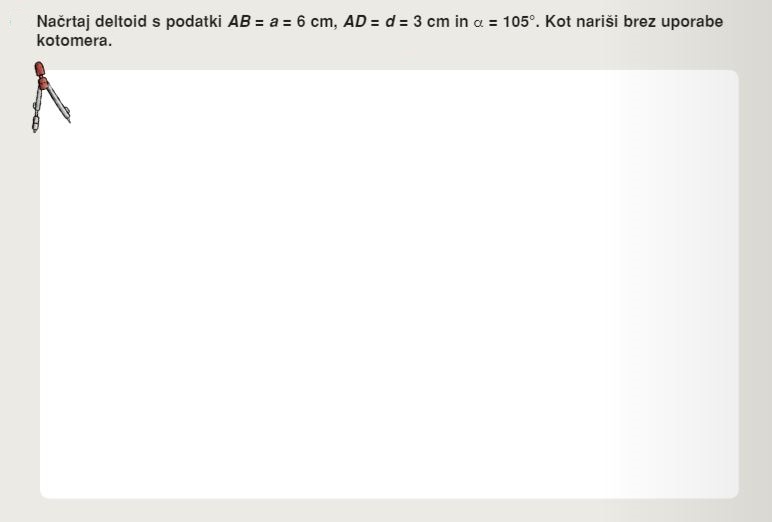 